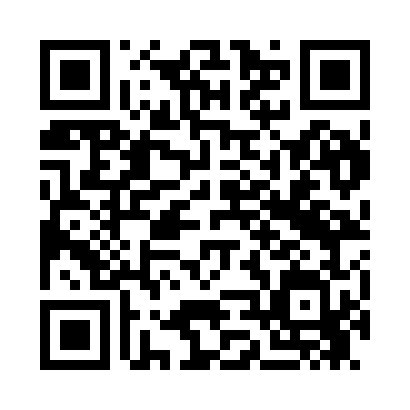 Prayer times for Sirgala, EstoniaWed 1 May 2024 - Fri 31 May 2024High Latitude Method: Angle Based RulePrayer Calculation Method: Muslim World LeagueAsar Calculation Method: HanafiPrayer times provided by https://www.salahtimes.comDateDayFajrSunriseDhuhrAsrMaghribIsha1Wed2:445:091:066:239:0411:212Thu2:425:071:066:249:0611:223Fri2:415:041:066:259:0911:234Sat2:405:011:066:279:1111:245Sun2:394:591:066:289:1311:256Mon2:384:561:056:309:1611:267Tue2:374:541:056:319:1811:278Wed2:364:511:056:329:2111:289Thu2:354:491:056:349:2311:2910Fri2:344:471:056:359:2511:3011Sat2:334:441:056:369:2811:3112Sun2:324:421:056:379:3011:3213Mon2:314:401:056:399:3211:3314Tue2:304:371:056:409:3411:3415Wed2:294:351:056:419:3711:3516Thu2:294:331:056:429:3911:3617Fri2:284:311:056:439:4111:3718Sat2:274:291:056:459:4311:3819Sun2:264:261:056:469:4511:3920Mon2:254:241:056:479:4811:4021Tue2:254:221:066:489:5011:4122Wed2:244:201:066:499:5211:4223Thu2:234:191:066:509:5411:4324Fri2:224:171:066:519:5611:4425Sat2:224:151:066:529:5811:4526Sun2:214:131:066:5310:0011:4627Mon2:214:121:066:5410:0211:4628Tue2:204:101:066:5510:0311:4729Wed2:194:081:066:5610:0511:4830Thu2:194:071:076:5710:0711:4931Fri2:184:051:076:5810:0911:50